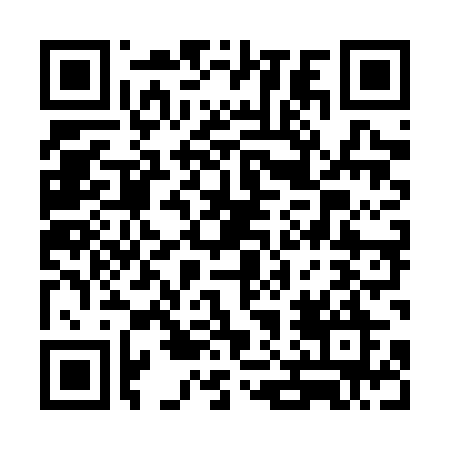 Ramadan times for Basco, PhilippinesMon 11 Mar 2024 - Wed 10 Apr 2024High Latitude Method: NonePrayer Calculation Method: Muslim World LeagueAsar Calculation Method: ShafiPrayer times provided by https://www.salahtimes.comDateDayFajrSuhurSunriseDhuhrAsrIftarMaghribIsha11Mon4:514:516:0412:023:256:006:007:1012Tue4:504:506:0312:023:256:016:017:1013Wed4:494:496:0212:023:256:016:017:1014Thu4:484:486:0112:013:256:016:017:1015Fri4:474:476:0112:013:256:026:027:1116Sat4:464:466:0012:013:256:026:027:1117Sun4:464:465:5912:003:246:026:027:1118Mon4:454:455:5812:003:246:036:037:1219Tue4:444:445:5712:003:246:036:037:1220Wed4:434:435:5612:003:246:036:037:1221Thu4:424:425:5511:593:246:036:037:1322Fri4:414:415:5411:593:236:046:047:1323Sat4:404:405:5411:593:236:046:047:1324Sun4:394:395:5311:583:236:046:047:1425Mon4:384:385:5211:583:236:056:057:1426Tue4:374:375:5111:583:226:056:057:1427Wed4:364:365:5011:573:226:056:057:1528Thu4:354:355:4911:573:226:066:067:1529Fri4:344:345:4811:573:216:066:067:1530Sat4:334:335:4711:573:216:066:067:1631Sun4:324:325:4611:563:216:066:067:161Mon4:314:315:4611:563:206:076:077:162Tue4:304:305:4511:563:206:076:077:173Wed4:304:305:4411:553:206:076:077:174Thu4:294:295:4311:553:196:086:087:185Fri4:284:285:4211:553:196:086:087:186Sat4:274:275:4111:553:196:086:087:187Sun4:264:265:4011:543:186:086:087:198Mon4:254:255:4011:543:186:096:097:199Tue4:244:245:3911:543:176:096:097:2010Wed4:234:235:3811:533:176:096:097:20